                                                           T.C.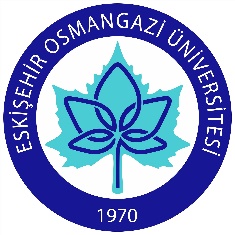        ESKİŞEHİR OSMANGAZİ ÜNİVERSİTESİ TIP FAKÜLTESİ                       PERSONEL KART TALEP FORMUEK: 1 Adet Vesikalık fotoğraf ADI:SOYADI:ÜNVANI:GÖREVİ:BİRİMİ:Adıma düzenlenen ………………………………………Kart no lu personel kimliğimi teslim aldım.                                                                                                                  ……/……/……………                                                                                                                        Adı Soyadı                                                                                                                             İmzaID: